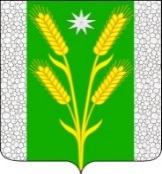 РЕШЕНИЕСОВЕТА БЕЗВОДНОГО СЕЛЬСКОГО ПОСЕЛЕНИЯКУРГАНИНСКОГО РАЙОНАот 11.04.2023	№ 175поселок СтепнойО внесении изменений в решение Совета Безводного сельского поселения Курганинского района от 25 января 2022 года № 121 «Об оплате труда выборного должностного лица органа местного самоуправления – главы Безводного сельского поселения Курганинского района, осуществляющего свои полномочия на постоянной основе»В соответствии с Федеральным законом от 6 октября 2003 г. № 131-ФЗ «Об общих принципах организации местного самоуправления в Российской Федерации», Уставом Безводного сельского поселения Курганинского района, зарегистрированного управлением Министерства юстиции Российской Федерации по Краснодарскому краю от 7 июня 2017 года № 235173022017001, Совет Безводного сельского поселения Курганинского района р е ш и л:1. Внести изменения в решение Совета Безводного сельского поселения Курганинского района от 25 января 2022 года № 121 «Об оплате труда выборного должностного лица органа местного самоуправления – главы Безводного сельского поселения Курганинского района, осуществляющего свои полномочия на постоянной основе» (приложение).2. Опубликовать настоящее решение в периодическом печатном средстве массовой информации органов местного самоуправления «Вестник органов местного самоуправления Безводного сельского поселения Курганинского района».3. Бюджетному отделу администрации Безводного сельского поселения (Овчаренко) предусмотреть в бюджете поселения соответствующие денежные средства.4. Контроль за выполнением настоящего решения оставляю за собой.5. Решение вступает в силу со дня его опубликования и распространяется на правоотношения возникшие с 1 октября 2022 года.Глава Безводного сельскогопоселения Курганинского района					Н.Н. БарышниковаПриложениек решению администрацииБезводного сельского поселенияКурганинского районаот 11.04.2023 № 175«ПриложениеУТВЕРЖДЕНОрешением СоветаБезводного сельского поселенияКурганинского районаот 25.01.2022 № 121(в новой редакции решенияадминистрации Безводногосельского поселенияКурганинского районаот			№	»ПОЛОЖЕНИЕОб оплате труда выборного должностного лица органа местного самоуправления – главы Безводного сельского поселения Курганинского района, осуществляющего свои полномочия на постоянной основеОбщие положения1.1 Настоящее Положение разработано в соответствии с Постановление главы администрации (губернатора) Краснодарского края от 25 сентября 2009 г. № 858 «О нормативах формирования расходов на оплату труда депутатов, выборных должностных лиц местного самоуправления, осуществляющих свои полномочия на постоянной основе, муниципальных служащих и содержание органов местного самоуправления муниципальных образований Краснодарского края на 2010 год» (с изменениями от 19 марта, 28 июля 2010 года), и руководствуясь статьей 36 Федерального закона от 6 октября 2003 года № 131-ФЗ «Об общих принципах организации местного самоуправления в Российской Федерации», устанавливает порядок оплаты труда выборного должностного лица органа местного самоуправления – главы Безводного сельского поселения Курганинского района, осуществляющего свои полномочия на постоянной основе.Оплата труда выборного должностного лица-главы Безводного сельского поселения Курганинского района2.1. Оплата труда выборного должностного лица-главы Безводного сельского поселения состоит из месячного денежного содержания (должностного оклада) и иных выплат, к которым относятся:- ежемесячное денежное поощрение;- единовременная выплата и материальная помощь при предоставлении ежегодного оплачиваемого отпуска;- премия по итогам работы за месяц (квартал), год.2.2. Размер месячного денежного содержания (вознаграждения) выборного должностного лица - главы Безводного сельского поселения Курганинского района, осуществляющего свои полномочия на постоянной основе, установлен в размере 7180 (семь тысяч сто восемьдесят) рублей.2.3. Ежемесячное денежное поощрение главе Безводного сельского поселения устанавливается в размере 3,7 месячного денежного содержания (вознаграждения).2.4. Единовременная выплата и материальная помощь при предоставлении ежегодного оплачиваемого отпуска производится в размере 4 месячных денежных содержаний (вознаграждений). 2.5. Размер премии устанавливается в соответствии с Положением о порядке выплаты денежного поощрения (премии).2.6. При формировании фонда оплаты труда выборного должностного лица - главы Безводного сельского поселения Курганинского района, осуществляющего свои полномочия на постоянной основе, предусматриваются следующие средства для выплаты (в расчете на год):- ежемесячное денежное поощрение в размере 45 должностных окладов;-единовременная выплата при предоставлении ежегодного оплачиваемого отпуска в размере 4-х окладов;- ежемесячной премии по результатам работы в размере 49 должностных окладов.Итого: 110 окладов 2.7. В случае возникновения чрезвычайной ситуации (продолжительного заболевания муниципального служащего, смерти его близкого родственника, причинения вреда имуществу в результате пожара, кражи, стихийного бедствия и иных непредвиденных обстоятельствах) выборному должностному лицу в порядке исключения может быть выплачена материальная помощь в пределах установленного фонда оплаты труда на основании его личного заявления и документа, подтверждающего факт возникновения чрезвычайной ситуации. Решение о выплате указанной материальной помощи оформляется распоряжением местной администрации.2.8. По результатам работы за год за достижение плановых показателей по доходам бюджета, по решению представительного органа может быть выплачена премия в пределах годового фонда оплаты их труда (в случае наличия экономии средств по фонду). Решение о выплате указанной премии главе муниципального образования оформляется распоряжением местной администрации.2.9. Должностной оклад может увеличиваться (индексироваться) в сроки и в пределах размера повышения (индексации) должностных окладов государственных гражданских служащих Краснодарского края.2.10. Оплата труда выборного должностного лица - главы Безводного сельского поселения Курганинского района, осуществляющего свои полномочия на постоянной основе, производится за счет средств бюджета Безводного сельского поселения.Глава Безводного сельского поселенияКурганинского района							Н.Н. Барышникова